Publicado en Barcelona el 24/05/2016 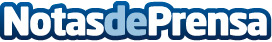 Hoy es Marketing Barcelona abordará los retos de la transformación digital de las empresasEl Palau de Congressos de Catalunya acogerá el próximo jueves 26 de mayo la decimotercera edición de ‘Hoy es Marketing Barcelona’, el mayor encuentro para profesionales y directivos del mundo empresarial, el marketing, la comunicación y la economía digital en EspañaDatos de contacto:Carme Alba670 61 12 37Nota de prensa publicada en: https://www.notasdeprensa.es/hoy-es-marketing-barcelona-abordara-los-retos-de-la-transformacion-digital-de-las-empresas Categorias: Nacional Comunicación Marketing Cataluña Emprendedores Eventos Recursos humanos Digital http://www.notasdeprensa.es